	Коллектив Ветковского районного  ЦГЭ 14 февраля 2020 года принял активное участие и показал свои конкурсные программы в рамках районного фестиваля «Ветка Пассожа». Продемонстрировано было 6 номеров, в которых каждый специалист  раскрыл все свои таланты. Михаил Николаенко первым пригласил зрителей в свой мир музыкального искусства, зарядив тем самым зрителей хорошим настроением. Очень ярко и необычно выглядел на сцене номер «Команда синхронного плавания», который своим выступлением показал как полезно и весело заниматься плаванием. Не менее убедительными в миниатюре «В роддоме» оказались Чернова Валентина и Кожушко Диана. История классическая: здоровая конкуренция, при рождении третьего ребёнка-квартира в подарок. Под весёлые звуки музыки для зрителей показано неоновое шоу, которое порадовало не только взрослых, но и детей. В завершении своей концертной программы прозвучала нежная  композиция «Берегите своих детей», а взору зрителям продемонстрированы слайды сотрудников и их детей. 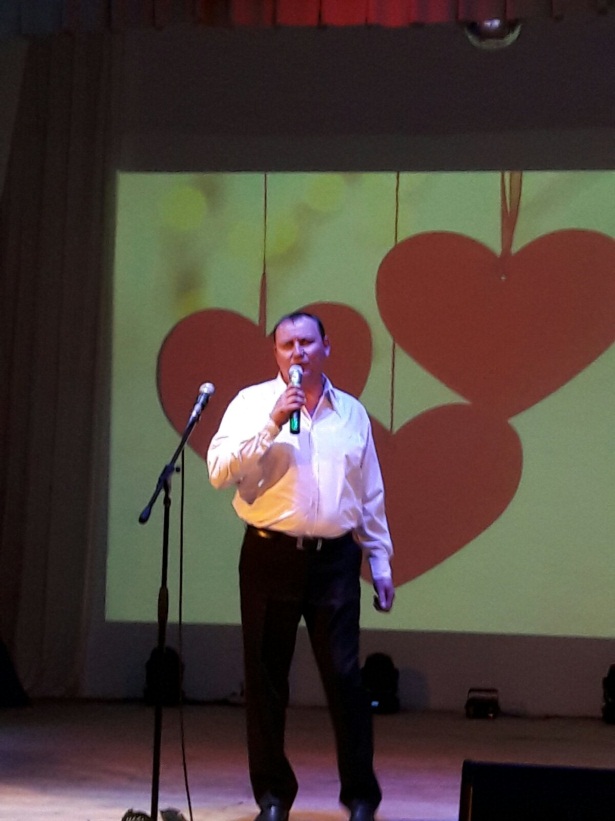 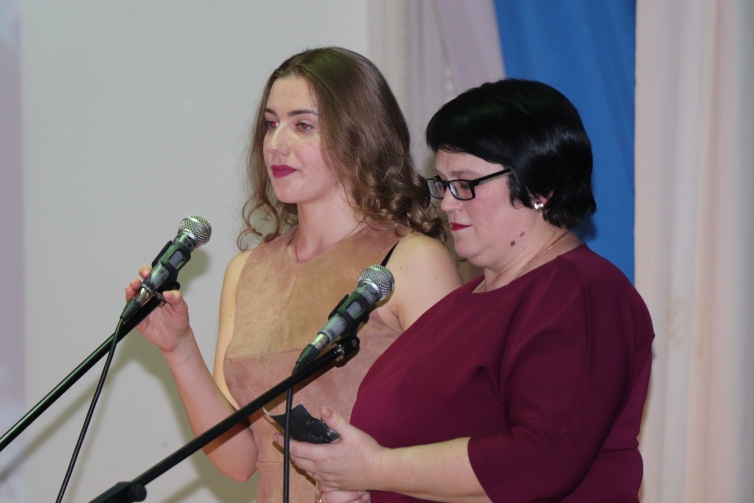 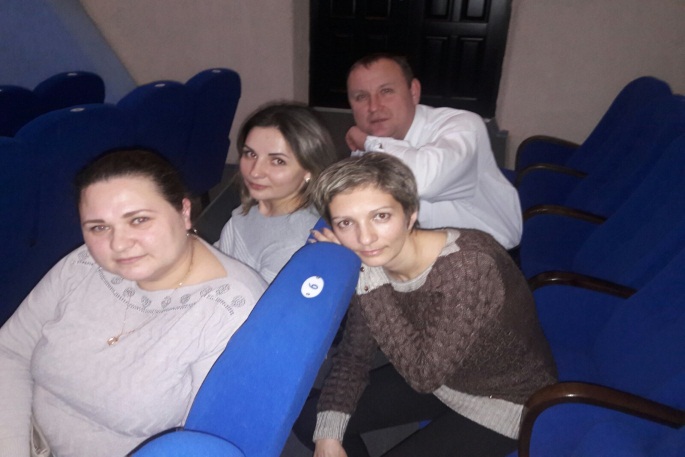 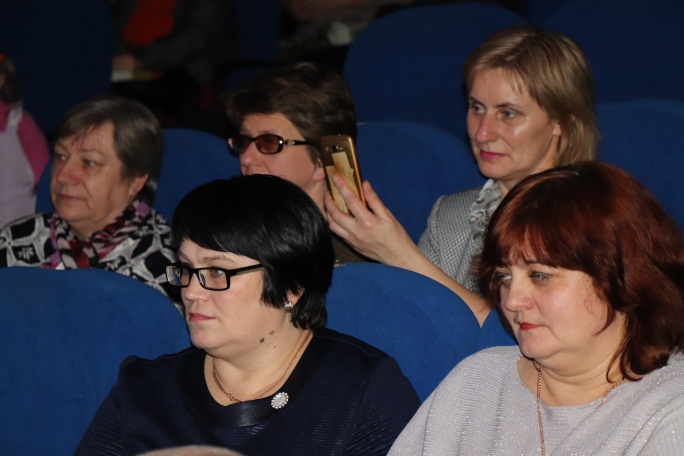 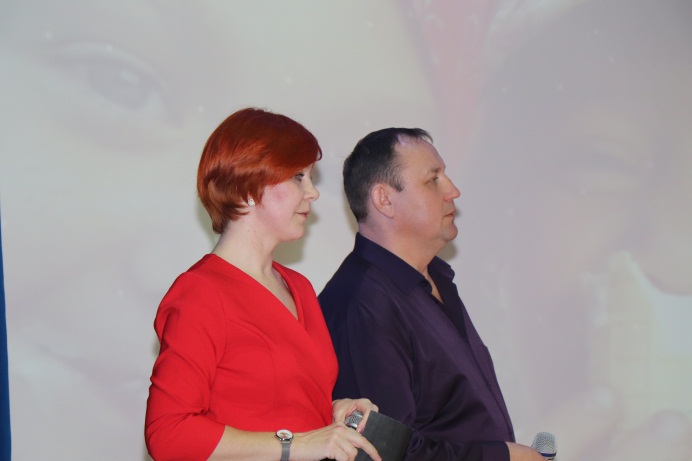 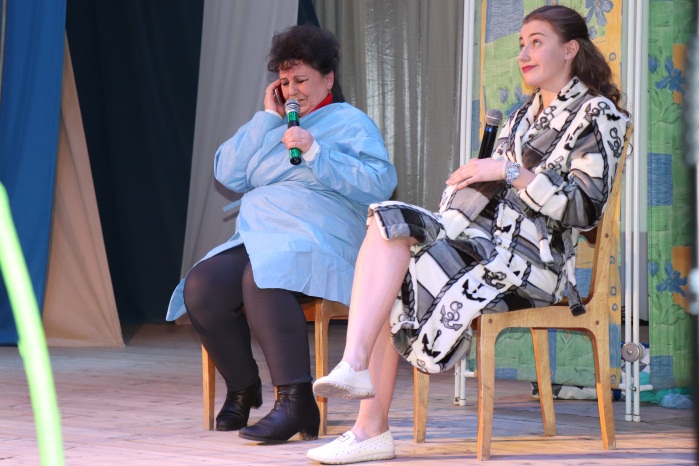 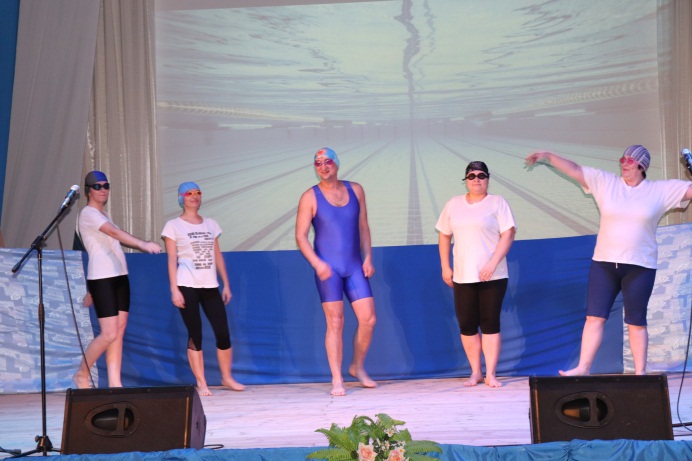 